Referral form-Traineeship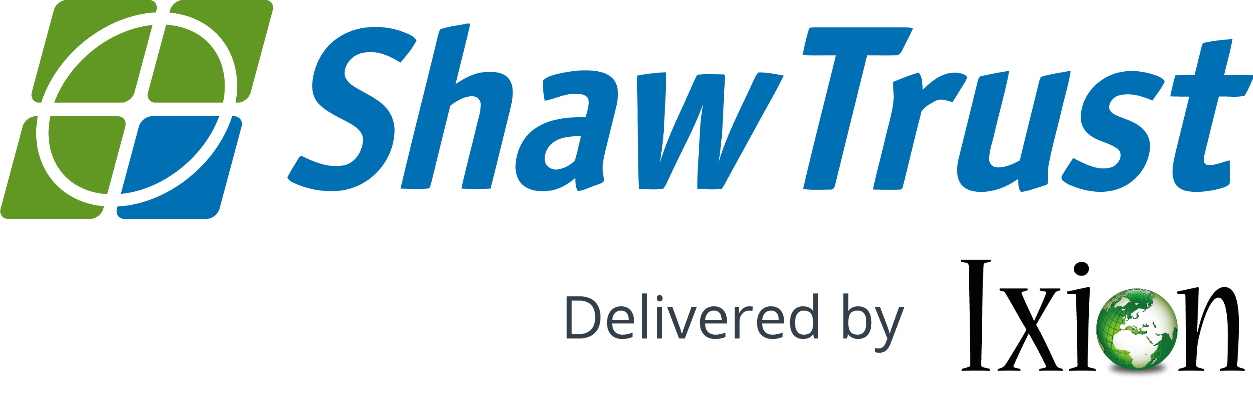 I confirm that, to the best of my knowledge, all information given on this application form is correctI give permission for Ixion to share my information with my referral partner and affiliated organisations in relation to my application for this program.I consent to my Personal Learning Record being checked to ensure that I am eligible to complete the qualificationOnce completed please email this form and an up to date copy of your CV to Traineeships@ixionholdings.com V1.1 15/04/2020 RHLearner InformationLearner InformationLearner InformationLearner InformationSurname:First Name:Title:DOB:Current Address:Sex:NI Number:Tel Number:Email Address:Post Code:Ethnicity:Emergency contact details RelationshipName: Relationship: Phone number: +44 7563 248663Due to the risks of Covid 19 – Do you have any underlying medical or health conditions we need to take into consideration?Does Learner consider themselves to have a long-term disability, health problem or learning disability? (If yes Please state below):Does Learner consider themselves to have learning difficulties, if so please give further details Employment Status (Please tick the relevant box)Employment Status (Please tick the relevant box)Employment Status (Please tick the relevant box)Employment Status (Please tick the relevant box)Employment Status (Please tick the relevant box)Employment Status (Please tick the relevant box)Employment Status (Please tick the relevant box)Employment Status (Please tick the relevant box)In Paid EmploymentNot in paid employment, Looking for workNot in paid employment, not looking for work  Unemployed(TICK)Employment HoursNot in paid employment, Looking for workNot in paid employment, not looking for work  Unemployed(TICK)Career and work experience, please state careers interested in and any work experience Prior Attainment Prior Attainment Prior Attainment QualificationLevelDateWhat I want from this course (please highlight or tick)What I want from this course (please highlight or tick)Build ConfidenceMotivationBuild Self EsteemSupport, Advice and guidance Raise Aspirations To build new relationships Develop my employability SkillsTo help get a job Other-please specifyOther-please specifyLearner signatureDate: